基础医学院会议室使用管理办法为进一步加强基础医学院会议室管理，提高使用效率，增强工作的计划性和协调性，特制定本办法。1.会议室均由学院办公室统一管理，部门或个人需要预约会议室，至少提前2天通过会议室预约小程序（见下方二维码）进行预约，开会前10分钟持线上预约记录至学院办公室330领取钥匙，使用完毕及时归还。2.部门或个人需在所预约的时间到达会议室并开始使用，会议开始时间超过20分钟仍未使用，学院办公室有权对会议室另作安排。3.部门或个人应在预约时间内使用完毕，如需延长使用时间，及时联系学院办公室。4.因特殊情况临时取消会议，需在会议室预约系统及时取消申请，再需使用时需重新预约。5.会议室使用期间，请自觉维护会议室设备。使用完毕后关闭空调、投影等电源设备，并保持会议室干净整洁。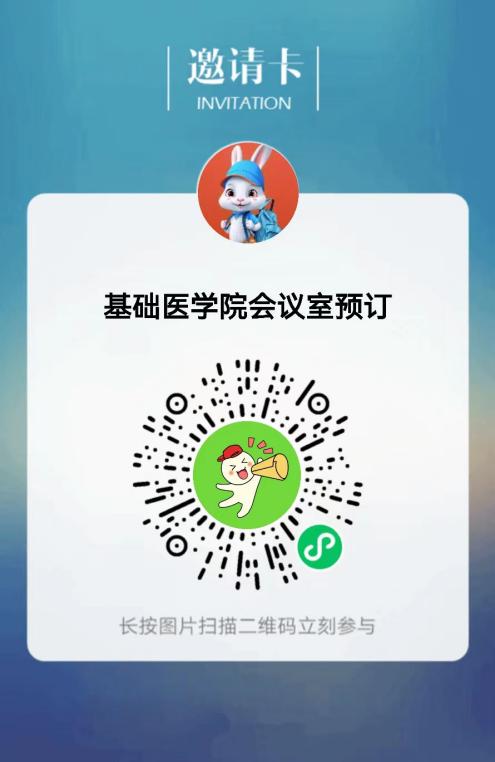 